Label instructions:Separate by cutting along dashed lines, 4 labels includedAttach one bottle label to each bottle neck with rubber band only (no tape or glue)EligibilityThe Treasure Coast Brewfest Competition is open to all home brewers.  No commercial entries or entries brewed at a commercial establishment will be accepted.How to EnterEach entry will consist of two (2), 10 to 16 ounce (beer) bottles, which must be brown or green colored glass only.  All bottles must be free of ink name-brand lettering, and paper labels. Raised “NO DEPOSIT”, or manufacturing codes are acceptable, as are Sam Adams-style bottles which contain minimal raised glass. Bottle caps must be blacked out to eliminate any identifying markings or graphics. Grolsch-type or swing top bottles are not eligible. Bottles not meeting these requirements may be disqualified. You may submit up to two entries per brewer.  If you have any questions about bottle eligibility, please contact Seth Grablow at : sgrablow@gmail.com.Entries will be accepted starting on November 5th and must be received by 8 pm on November 7th. The entry fee is $10 per entry.  A completed entry form must accompany every entry. Attach a completed bottle ID form to each bottle with a rubber band only. Glued or taped ID forms will not be accepted and those entries will be disqualified.CategoriesAll 2015 BJCP beer and cider categories and associated sub-categories will be accepted in this competition.  Visit the BJCP @ www.bjcp.org, for a copy of the current Style Guidelines and for additional style information.  All entries shall be judged with respect to the BJCP guidelines and compared together to determine the best of show.  A First place medal will be awarded, Second and Third places will be recognized at the award ceremony.Treasure Coast Brewfest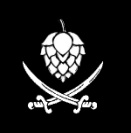 Homebrew Competition2018Treasure Coast BrewfestHomebrew Competition2018Treasure Coast BrewfestHomebrew Competition2018Treasure Coast Brewfest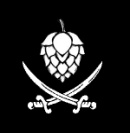 Homebrew Competition2018Treasure Coast BrewfestHomebrew Competition2018Treasure Coast BrewfestHomebrew Competition2018Brewer (s)Brewer (s)Phone #Phone #Email:Email:Club AffiliationClub AffiliationCategory & Sub CategoryCategory & Sub CategoryBeer NameBeer NameCompetition Entry #(official use only)Competition Entry #(official use only)Treasure Coast BrewfestHomebrew Competition2018Treasure Coast BrewfestHomebrew Competition2018Treasure Coast BrewfestHomebrew Competition2018Treasure Coast BrewfestHomebrew Competition2018Treasure Coast BrewfestHomebrew Competition2018Treasure Coast BrewfestHomebrew Competition2018Brewer (s)Brewer (s)Phone #Phone #Email:Email:Club AffiliationClub AffiliationCategory & Sub CategoryCategory & Sub CategoryBeer NameBeer NameCompetition Entry #(official use only)Competition Entry #(official use only)